Vyhodnotenieceloštátnej súťaže SKILLS SLOVAKIA Gastro Junior METRO CUP  2021 / 2022 v odbore kuchár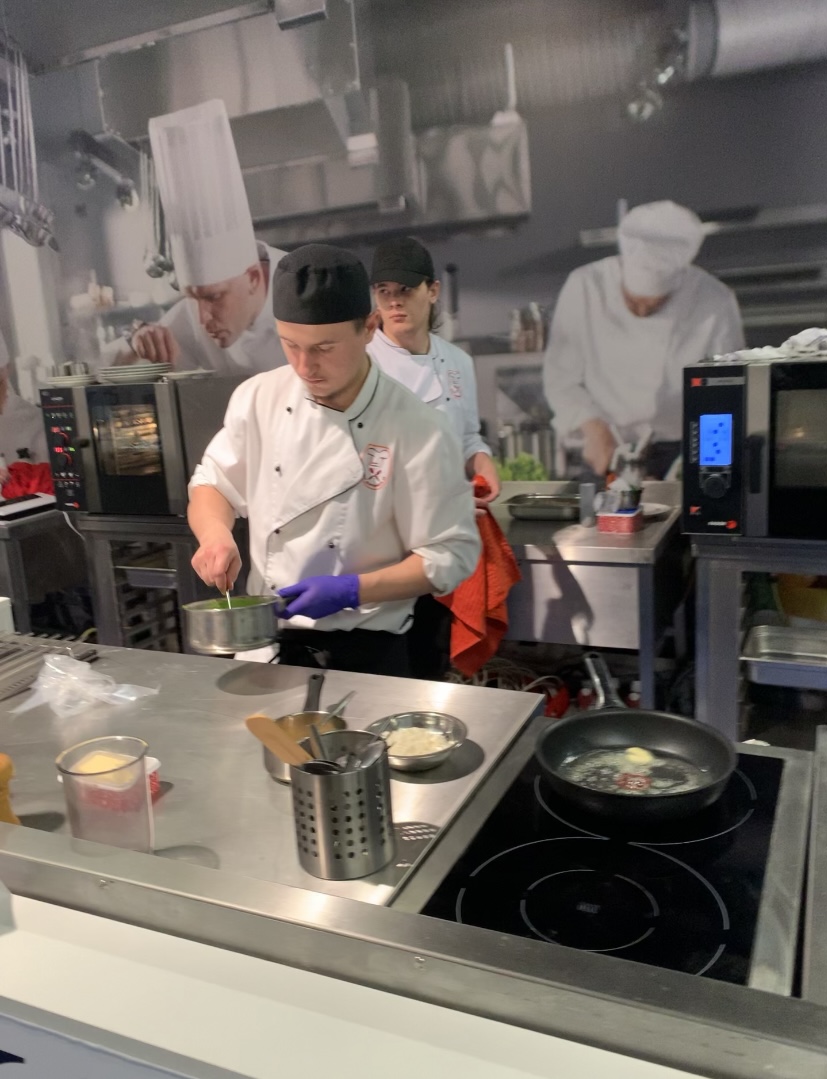 11. ročník postupovej súťaže žiakov hotelových akadémií a stredných odborných škôlv odbore kuchár v školskom roku 2021/2022Skills Slovakia - Gastro JuniorMETRO CUP – KUCHÁRsa konal  na základe vyhlásenia súťaže MŠVVaŠ SR podľa organizačno-technických pokynov pre školský rok 2021/2022, ktoré   zostavil metodický a organizačný  garant - Štátny inštitút  odborného vzdelávania, od. podpory smerovania mládeže (ďalej len ŠIOV)  v spolupráci s odborným garantom – Slovenským zväzom kuchárov a cukrárov (ďalej len SZKC).  Súťaž sa konala pod  záštitou Ministerstva školstva, vedy, výskumu a športu SR.  Cieľovou skupinou boli žiaci  hotelových akadémií a stredných odborných škôl SR.  Harmonogram súťažných kôl prebiehal na školách v termíne do 15. októbra 2021. Žiaci stredných škôl a hotelových akadémií z celého Slovenska z odboru kuchár,  získali postup do  celoštátneho  kola  Skills Slovakia na základe stanovených hodnotiacich kritérií. Súťažnou úlohou školských a semifinálových kôl bolo potrebné zostaviť receptúru  a následne presvedčiť odbornú komisiu o svojej zručnosti a kreativite. Znalosti súťažiaci premenili do prípravy jedla, ktoré museli správne dochutiť a naservírovať. Celkovo sa do súťaže  prihlásilo 28 žiakov  zo 25 škôl. Z 28 hodnotených súťažiacich   do semifinálového kola postúpilo 16  súťažiacich žiakov  a do finálového kola 6 žiakov s najlepším bodovým ohodnotením. Víťazi školských  kôl súťaže v termíne do 25. októbra 2021 zaslali SZKC  prihlášky do výberového kola. Z 28 prihlásených žiakov do semifinálového kola postúpilo 16 najúspešnejších. Semifinálové kolo  sa uskutočnilo 27. januára  2022 v priestoroch školskej reštaurácie SEMAFÓR , ul. Andreja Hlinku 53/54 v Piešťanoch (patrí SOŠ obchodu a služieb Mojmírova 28 Piešťany)  prezenčnou formou  a  v súlade s   podmienkami zdravotnej situácie a COVID automatu SR ).Na semifinálovom kole  súťaže v určenom časovom limite 2 hodín mali súťažiaci  za úlohu vytvoriť  zaujímavé kulinárske jedlo  a to moderný hlavný teplý pokrm s prílohami. Na základe výsledkov hodnotenia odbornou komisiou  do finálového kola súťaže postúpilo 6 žiakov: Členmi odbornej komisie boli známe profesionálne osobnosti gastronómie: Vojto Artz, prezident Slovenského zväzu kuchárov a cukrárov, Ivan Vozár, dlhoročný hodnotiteľ gastronomických súťaží na Slovensku,  Daniel Melicherik predseda Bratislavského klubu SZKC a kapitán Slovenského národného juniorského tímu kuchárov a cukrárov, expert EUROSKILLS. Všetci hodnotitelia sú certifikovaní podľa kritérií WACS pre hodnotenie súťaží organizovaných na Slovensku a v Českej republike. Ani jeden hodnotiteľ nebol v konflikte záujmov.                                       FINÁLOVÉ KOLO SÚŤAŽEFinále súťaže sa konalo v Bratislave v rámci sprievodného programu Medzinárodného veľtrhu Danubius Gastro 2022 v Bratislave. Súťaž prebiehala v spoločnej expozícii SZKC a generálneho partnera SZKC METRO Cash & Carry SR. Súťažilo sa v súťažnom kuchynskom štúdiu, vybavenom špičkovou gastronomickou technológiou, ktorú na tento účel zapožičali renomované spoločnosti FAGOR GASTRO ČZ a A-Z Gastro  Banská Bystrica. Vybavenie štúdia umožnilo súťažiť trom žiakom v rovnakom čase.Súťažiaci mali za úlohu pripraviť 3 porcie hlavného teplého pokrmu s prílohami   v časovom limite 150 minút. Hlavnou surovinou bola ryba  -  PLATESA OBYČAJNÁ. Okrem toho tesne pred súťažou bol na mieste  odhalený „ malý Mistery box“ (utajené, skryté ďalšie suroviny). Z neho minimálne 3 rôzne výrobky pod značkou METRO CHEF bolo nutné zahrnúť do pripravovaného súťažného jedla. Na samotnú prípravu jedla potom mali časový limit 120 minút. Výsledky ich práce nezávisle od seba posudzovali hlavná a technická komisia. Hlavná komisia: Jozef Hromják predseda klubu Národný tím kuchárov a cukrárov SZKC, Ivan Vozár, dlhoročný hodnotiteľ gastronomických súťaží na Slovensku, Daniel Melicherik predseda Bratislavského klubu SZKC a kapitán Slovenského národného juniorského tímu kuchárov a cukrárov, expert EUROSKILLS. Technická komisie: Ing. Zuzana Dúžeková. Oľga Baránková, Valéria Pluhárová.Na základe výsledkov hodnotenia bolo stanovené poradie umiestnenia celoslovenského finálového kola súťaže:Všetci hodnotitelia SZKC sú certifikovaní podľa kritérií WACS pre hodnotenie súťaží organizovaných na Slovensku a v Českej republike. Ani jeden hodnotiteľ nebol v konflikte  záujmov.Hodnotilo sa v zmysle Smerníc a hodnotiacich kritérií WACS. Čo znamená, že všetkým súťažným jedlám boli pridelené body a na základe týchto bolo súťažné jedlo zaradené do zlatého, strieborného a lebo bronzového pásma hodnotenia.Hodnotitelia sa zamerali na prvom mieste na hygienu, ochranu zdravia a čistotu priestorov kuchyne pri každej súťažnej úlohe, dodržiavanie gastronomických pravidiel, kreativitu,  prípravu pracoviska, využitie surovín, chuť jedla, minimalizovanie odpadu  surovín. Ďalej na hospodárenie, schopnosť riešiť problémy a nečakané situácie pri technológii spracovania, komunikačné schopnosti, schopnosť pohotovo reagovať, profesionálny prístup k práci a profesionálne vystupovanie za každých okolností.  Najlepšie  umiestnenie získali žiaci, ktorí dokázali vytvoriť moderné slovenské jedlo s využitím nových pracovných postupov a zaujímavých  kulinárskych úprav pri splnení náročných hodnotiacich kritérií. Súťažné zameranie je začlenené do mechanizmu postupového kola súťaže na európsku súťaž, ktorá podporuje odborné vzdelávanie a prípravu v rámci Európy - EuroSkills. Súťaž výrazne                 podporili aj sponzori z oblasti gastronómie a odborný časopis GASTRO – revue gastronómie a cestovného ruchu, ktorý je partnerom SZKC a intenzívne spolupracuje so strednými školami v oblasti gastronómie. Súťaž sleduje základné princípy a ciele zdravého a moderného stravovania a stolovania.  Kvalita tepelnej úpravy je základom spokojnosti hosťa.  Snaha o využívanie  moderných pracovných postupov a kulinárskych úprav je predmetom záujmu  súťažných komisárov – členov odborných komisií, ktorí  s majstrami odborného výcviku vštepujú zásady správnej úpravy jedál v duchu využívania moderných technológií. Vytvorenie moderného slovenského jedla vyplýva zo sústavnej snahy o propagáciu slovenskej kuchyne. Juniorská súťaž Skills Slovakia - Gastro Junior  prispieva k jej popularizácii a presadeniu v rámci medzinárodnej gastronómie.Súťažiaci preukázali adekvátnu odbornú pripravenosť s odbornými znalosťami v oblasti varenia pri nízkej teplote (Sous Vide) to znamená varenie vo vákuu. Takmer všetky jedlá spĺňali podmienky európskych  a svetových súťaži. Súčasné svetové trendy v gastronómii sa orientujú na návrat k tradíciám, príprave jedál prednostne zo surovín dopestovaných a dochovaných v regiónoch krajín, na ekonomické používanie a využívanie jednotlivých surovín a potravín v zmysle projektov ZERO WASTE – bez zvyšku. SZKC a METRO Cash & Carry v decembri 2018 podpísali memorandum o zapojení sa do takého svetového projektu. Súťaž prebiehala v príjemnej súťažnej  atmosfére. A vo veľmi dôstojnom prostredí, ktoré si takáto významná súťaž právom zaslúži. Poďakovanie patrí realizujúcim školám a organizátorovi pod vedením odborného garanta Slovenského zväzu kuchárov a cukrárov. Poďakovanie patrí najmä spoluorganizátorovi a metodickému a odbornému gestorovi súťaže Štátnemu inštitútu odborného vzdelávania  - ŠIOV a SOŠ obchodu a služieb, Mojmírova ul. Piešťany a v neposlednom rade odborným pedagógom škôl, ktorí pripravili žiakov na súťaž.   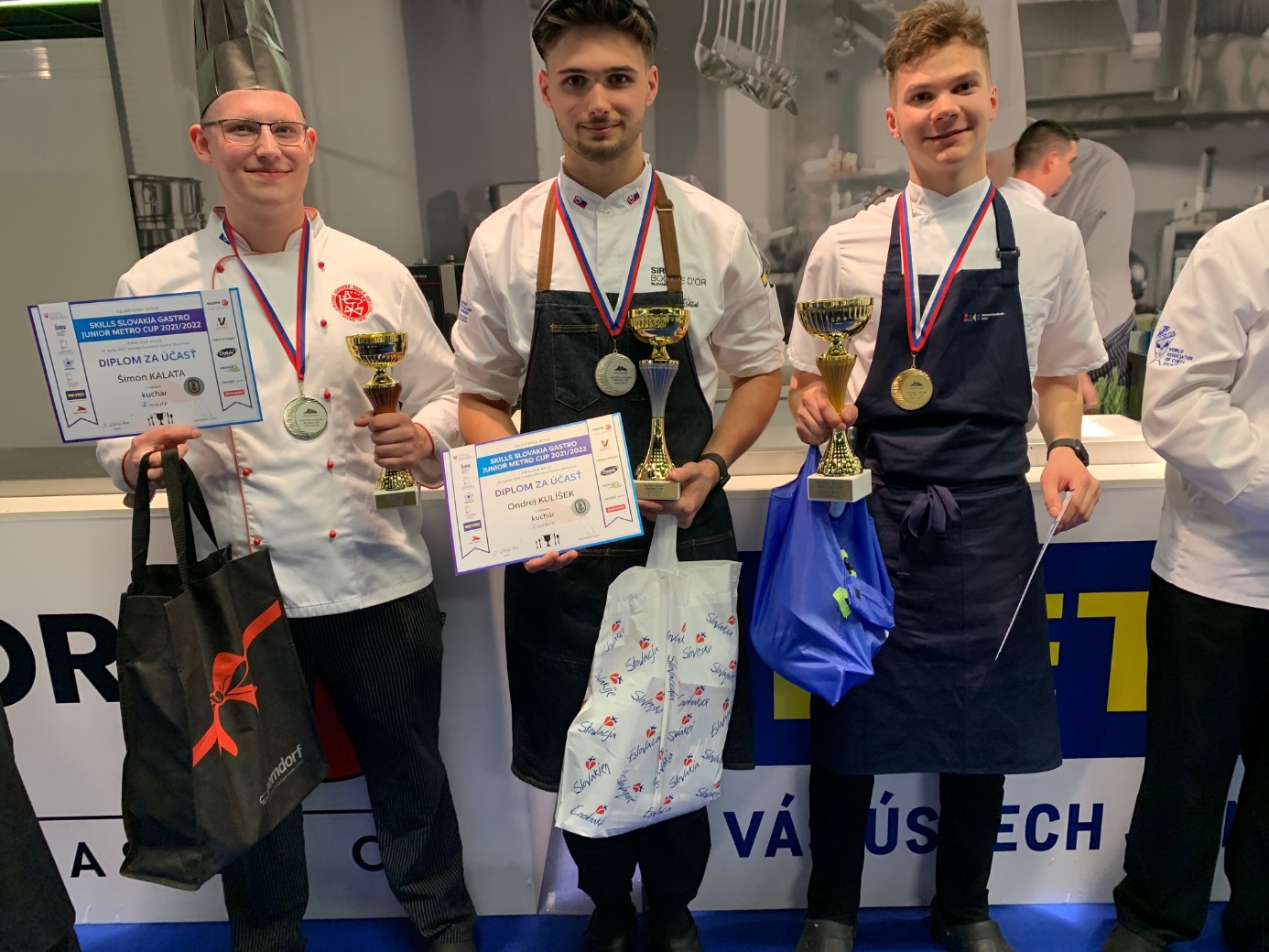 Ing. Zuzana Dúžeková  SZKCIng. Vlasta Púchovská, ŠIOV MenoŠkolaPoč. bodov1Štefan BÉREŠHotelová akadémiaMikovíniho 1931 02 Bratislava2642Šimon KALATA  SOŠ hotelováHor. Smokovec 2606201 Vysoké Tatry2493Adam MAJORSKÝHotelová akadémiaJužná trieda 10040 01 Košice2484Mariana BLANÁRIKOVÁSSOŠ hotelierstva a GastronómieMladosťPod Kalváriou 36080 01 Prešov2385Daniel KRČMAŘÍKHotelová akadémiaMalinovského 1977 01 Brezno2376Ondrej KULÍŠEKHotelová akadémia Hlinská 31 010 01 Žilina2327Dominik ZÁMBÓSOŠ hotelových .služieb a obchoduZdravotnícka 3N. Zámky2258Kristián DOMSISSOŠ GastroškolaBieloruská 1821  Bratislava2229Marek HORVÁTHSSOŠ JednotaVinohradská 48931 01 Šamorín21210Gréta KUMANOVÁSOŠ obchodu  a služieb.Z. Kodálya 765924 47 Galanta 21011Daniel BRENESSEL SOŠ obchodu a služiebMojmírova 99/28 921 01 Piešťany20712Christofer KOVÁČSOŠ hotelových služieb a obchoduJabloňová1351960 01Zvolen20613Martin HRICHotelová akadémiaČsl. brigády 1804 031 01 L. Mikuláš20514Nikola KORFANTOVÁSSOŠ hotelierstva a GastronómieMladosťPod Kalváriou 36080 01 Prešov20315Samuel AŠTARY SOŠ obchodu  a služiebUl. P. Jilemnického 24 911 01 Trenčín19816Juraj HAJAŠSOŠ obchodu a služiebŠkolská 4071 01 Michalovce197Por.č.MenoŠkolaPočet bodov1Adam MAJORSKÝHotelová akadémiaJužná trieda 10Košice972Ondrej KULÍŠEKHotelová akadémia Hlinská 31Žilina923Štefan BÉREŠHotelová akadémiaMikovíniho 1931 02 Bratislava864Mariana BLANÁRIKOVÁSSOŠ hotelierstva a GastronómieMladosťPod Kalváriou 36080 01 Prešov795Kristián DOMSISSOŠ GastroškolaBieloruská 1Bratislava746Šimon KALATA  SOŠ hotelováHor. Smokovec 26 Vysoké Tatry73MenoŠkolaPočet bodovUmiestnenieAdam MAJORSKÝHotelová akadémia Južná trieda 10  040 01 Košice 941 miestoZlatá medailaAbsolútny víťazOndrej KulíšekHotelová akadémia Hlinská 31 010 01 Žilina	872. miestoZlatá medailaŠimon KALATASOŠ hotelováHor. Smokovec 2606201 Vysoké Tatry843. miestoStrieborná medailaŠtefan BÉREŠ Hotelová akadémiaMikoviního 1931 02 Bratislava804.miesto Strieborná medailaKristián DOMSISSOŠ Gastroškola Bieloruská 1Bratislava705 miesto Bronzová medailaMariana BLANÁRIKOVÁ Súkromná strednáodborná škola MladosťPod Kalváriou 36080 01 Prešov676. miestoDiplom 